АНТЕННЫЙ ИЗМЕРИТЕЛЬНЫЙ КОМПЛЕКТ АИК 1-40Б/10КНПР.464965.003/10Заводской №031221203ФОРМУЛЯРКНПР.464965.003/10 ФОСОДЕРЖАНИЕСтр.1	ОБЩИЕ УКАЗАНИЯ	32	ОСНОВНЫЕ СВЕДЕНИЯ ОБ ИЗДЕЛИИ	33	ОСНОВНЫЕ ТЕХНИЧЕСКИЕ ДАННЫЕ	34	ИНДИВИДУАЛЬНЫЕ ОСОБЕННОСТИ ИЗДЕЛИЯ	65	КОМПЛЕКТНОСТЬ	66	РЕСУРСЫ, СРОКИ СЛУЖБЫ И ХРАНЕНИЯ. ГАРАНТИИ ИЗГОТОВИТЕЛЯ	77	КОНСЕРВАЦИЯ	88	СВИДЕТЕЛЬСТВО ОБ УПАКОВЫВАНИИ	99	СВИДЕТЕЛЬСТВО О ПРИЕМКЕ	1010	ДВИЖЕНИЕ АИК ПРИ ЭКСПЛУАТАЦИИ	1111	УЧЕТ РАБОТЫ ИЗДЕЛИЯ	1412	УЧЕТ ТЕХНИЧЕСКОГО ОБСЛУЖИВАНИЯ	1613	УЧЕТ РАБОТЫ ПО БЮЛЛЕТЕНЯМ И УКАЗАНИЯМ	1714	РАБОТЫ ПРИ ЭКСПЛУАТАЦИИ	1815	ПЕРИОДИЧЕСКАЯ ПОВЕРКА	1916	СВЕДЕНИЯ О ХРАНЕНИИ	2117	РЕМОНТ	2218	ОСОБЫЕ ОТМЕТКИ	2819	СВЕДЕНИЯ ОБ УТИЛИЗАЦИИ	3020	КОНТРОЛЬ СОСТОЯНИЯ ИЗДЕЛИЯ И ВЕДЕНИЯ ФОРМУЛЯРА	31ОБЩИЕ УКАЗАНИЯПеред эксплуатацией антенного измерительного комплекта АИК 1-40Б необходимо ознакомиться с руководством по эксплуатации АИК.Формуляр должен постоянно находиться с АИК.Все записи в формуляре (ФО) делаются только чернилами, отчетливо и аккуратно. При записи в ФО не допускаются записи карандашом, смывающимися чернилами и подчистки. Неправильная запись должна быть аккуратно зачеркнута, вместо нее записана новая, заверяемая ответственным лицом. После подписи проставляют фамилию и инициалы ответственного лица  (вместо подписи допускается проставлять личный штамп исполнителя).Учет работы производят в тех же единицах, что и ресурс работы.При передаче АИК на другое предприятие суммирующие записи по наработке заверяют печатью предприятия, передающего АИК.ОСНОВНЫЕ СВЕДЕНИЯ ОБ ИЗДЕЛИИНаименование: Антенный измерительный комплект АИК 1-40Б/10.Обозначение: КНПР.464965.003/10, КНПР.464965.003ТУ.Предприятие изготовитель: Акционерное Общество «СКАРД-Электроникс».Адрес предприятия изготовителя: г.Курск, ул.К.Маркса 70Б, тел./факс +7(4712)390-786.Дата изготовления изделия: 15 декабря 2021г.Заводской номер изделия: 031221203.Антенный измерительный комплект АИК 1-40Б внесён в государственный реестр средств измерений, регистрационный номер 55403-13.Сертификат соответствия №  ВР 31.1.13501-2019 выданный АО «СКАРД-Электроникс» удостоверяет, что СМК, применительно к разработке, производству и ремонту вооружения и военной техники соответствует требованиям ГОСТ Р ИСО 9001-2015 и дополнительным требованиям ГОСТ РВ 0015-002-2012; выдан СДС «Военный Регистр», срок действия до 04.04.2022 г.ОСНОВНЫЕ ТЕХНИЧЕСКИЕ ДАННЫЕОсновные технические данные приведены в таблице 1.Т а б л и ц а 1 – Основные технические данныеЗаписи о контроле технических параметров изделия производятся в таблице 2. В графе таблицы «Наработка с начала эксплуатации» необходимо указывать параметр в соответствии с разделом формуляра 6 «Ресурсы, сроки службы и хранение».Т а б л и ц а 2 – Результаты контроляИзделие не содержит драгметаллов.ИНДИВИДУАЛЬНЫЕ ОСОБЕННОСТИ ИЗДЕЛИЯПри транспортировании, во избежание смещений и ударов упаковки АИК должны быть надежно закреплены, а также защищены от воздействия атмосферных осадков в соответствии с требованиями, изложенными в руководстве по эксплуатации.Не допускается перевозка в одном вагоне или кузове с АИК кислот, щелочей и подобных агрессивных материалов.При эксплуатации и техническом обслуживании АИК не допускайте механических повреждений изделия.КОМПЛЕКТНОСТЬ Комплектность изделия приведена в таблице 3.Т а б л и ц а 3 - Комплектность* покупные изделия.** покупные изделия, тип по согласованию с заказчиком.РЕСУРСЫ, СРОКИ СЛУЖБЫ И ХРАНЕНИЯ. ГАРАНТИИ ИЗГОТОВИТЕЛЯРесурс АИК до капитального ремонта: 3(три) года.Срок службы АИК: 10(десять) лет.Срок хранения АИК: 5 (пять) лет, в консервации в складских помещениях.Указанный ресурс, срок службы и хранения действительны при соблюдении потребителем требований действующей эксплуатационной документации.линия отреза при поставке на экспортПредприятие-изготовитель устанавливает гарантийный срок хранения 36 (тридцать шесть) месяцев, гарантийный срок эксплуатации: 18 (восемнадцать) месяцев с даты ввода АИК в эксплуатацию.Гарантийный срок эксплуатации продлевается на период от получения рекламации до введения АИК в эксплуатацию силами предприятия-изготовителя.Гарантии предприятия изготовителя снимаются:на неисправности, возникшие в результате воздействия окружающей среды (дождь, снег, град, гроза и т.п.), наступления форс-мажорных обстоятельств (пожар, наводнение, землетрясение и др.) или влияния случайных внешних факторов (броски напряжения в электрической сети и пр.):на неисправности, вызванные нарушением правил транспортировки, хранения и эксплуатации;на неисправности, вызванные ремонтом или модификацией изделия лицами, не уполномоченными на это Производителем;на изделие, имеющее внешние дефекты (явные механические повреждения).Гарантийное и послегарантийное техническое обслуживание и ремонт АИК производит АО «СКАРД-Электроникс» по адресу:Россия, 305021, Курск, ул. Карла Маркса 70Б,Тел/факс: +7 (4712) 390-632, 390-786, e-mail: info@skard.ru КОНСЕРВАЦИЯСведения о консервации, расконсервации и переконсервации АИК записываются потребителем в таблицу 4.Т а б л и ц а 4 – КонсервацияСВИДЕТЕЛЬСТВО ОБ УПАКОВЫВАНИИСВИДЕТЕЛЬСТВО О ПРИЕМКЕДВИЖЕНИЕ АИК ПРИ ЭКСПЛУАТАЦИИТ а б л и ц а 5 – Движение изделия при эксплуатацииТ а б л и ц а 6 – Приём и передача изделияТ а б л и ц а 7 – Сведения о закреплении изделия при эксплуатацииУЧЕТ РАБОТЫ ИЗДЕЛИЯТ а б л и ц а 8 – Учёт работы изделияУЧЕТ ТЕХНИЧЕСКОГО ОБСЛУЖИВАНИЯТ а б л и ц а 9 – Учёт технического обслуживанияУЧЕТ РАБОТЫ ПО БЮЛЛЕТЕНЯМ И УКАЗАНИЯМТ а б л и ц а 10 – Учёт работы по бюллетеням и указаниямРАБОТЫ ПРИ ЭКСПЛУАТАЦИИ Учет выполнения работ. Записи о внеплановых работах по текущему ремонту АИК при эксплуатации, включая замену отдельных составных частей АИК, потребитель вносит в Таблицу 11.Т а б л и ц а 11 – Учет выполнения работ Особые замечания по эксплуатации и аварийным случаям. Потребителем в произвольной форме выполняются записи, содержащие сведения об основных замечаниях по эксплуатации и данные по аварийным случаям, возникшим из-за неисправности изделия, а также о принятых мерах по их устранению.ПЕРИОДИЧЕСКАЯ ПОВЕРКА15.1 Поверка АИК проводится в соответствии с методикой поверки КНПР.464965.003 МП.15.2 Учет выполнения работ. Записи о результатах поверки АИК потребитель вносит в Таблицу 12.Т а б л и ц а 12 – Периодическая поверка15.3 Контроль калибровочных характеристик малошумящих СВЧ усилителей и измерительных кабелей, входящих в комплект, проводится в соответствии с методами, изложенными в руководстве по эксплуатации АИК КНПР.464965.003 РЭ. Записи о результатах измерений потребитель вносит в таблицу 13.Т а б л и ц а 13 – Результаты контроля калибровочных характеристикСВЕДЕНИЯ О ХРАНЕНИИТ а б л и ц а 14 - ХранениеРЕМОНТОСОБЫЕ ОТМЕТКИСВЕДЕНИЯ ОБ УТИЛИЗАЦИИПосле принятия решения о невозможности восстановления АИК или выработки ресурса изделие подлежит утилизации. Изделие разбирается.Особых мер безопасности при выполнении указанных работ не требуется. При проведении работ по утилизации АИК следует руководствоваться действующими на предприятии нормативными документами по безопасности труда, правилами технической эксплуатации электроприборов и правилами техники безопасности при эксплуатации электроприборов.КОНТРОЛЬ СОСТОЯНИЯ ИЗДЕЛИЯ И ВЕДЕНИЯ ФОРМУЛЯРА20.1 Записи должностных лиц, проводивших контроль состояния изделия и ведения формуляра производятся в таблице 15.Т а б л и ц а 15.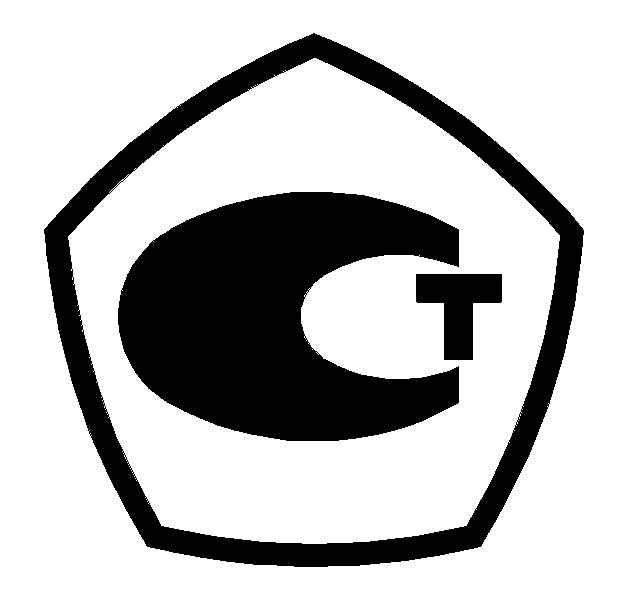 АЛЬБОМ ГРАФИКОВ часть 2 формуляра.(приложение 1 к формуляру)_Наименование параметра Данныепо ТУФактические данныеОсновные характеристики антенной системы П6-123Основные характеристики антенной системы П6-123Основные характеристики антенной системы П6-123Диапазон частот, ГГцот 0,9 до 12,4от 0,9 до 12,4Коэффициент усиления антенных систем в диапазоне частот, дБ, не менее4,06,1Пределы допускаемой погрешности измерений коэффициента усиления антенной системы, дБ± 1,8± 1,8КСВН входа, не более3,02,7Основные характеристики МШУ ММ0118.SFSFОсновные характеристики МШУ ММ0118.SFSFОсновные характеристики МШУ ММ0118.SFSFДиапазон частот, ГГцот 1,0 до 18от 1,0 до 18,0Коэффициент усиления, дБ, не менее20,027КСВН входа, не более2,52,4КСВН выхода, не более2,52,4Основные характеристики измерительного кабеля КИ0118.SMSMОсновные характеристики измерительного кабеля КИ0118.SMSMОсновные характеристики измерительного кабеля КИ0118.SMSMДиапазон частот, ГГцот 1,0 до 18,0от 1,0 до 18,0Ослабление кабеля, дБ/м, не болеев диапазоне частот, ГГцот 0,9 до 8,2от 8,2 до 12,4от 12,4 до 182,53,03,41,41,72,2КСВН, не более2,51,3Основные характеристики равноканального перехода ОП0118.SМSМОсновные характеристики равноканального перехода ОП0118.SМSМОсновные характеристики равноканального перехода ОП0118.SМSМДиапазон частот, ГГцот 1,0 до 18,0от 1,0 до 18,0Ослабление перехода, дБ, не болеев диапазоне частот, ГГцот 0,9 до 8,2от 8,2 до 12,4от 12,4 до 180,10,40,80,070,20,6КСВН, не более1,31,1Основные характеристики межканального перехода МП0118.SFIIIB(МП0118.SFNM)Основные характеристики межканального перехода МП0118.SFIIIB(МП0118.SFNM)Основные характеристики межканального перехода МП0118.SFIIIB(МП0118.SFNM)Диапазон частот, ГГцот 1,0 до 18,0от 1,0 до 18,0Ослабление перехода, дБ, не болеев диапазоне частот, ГГцот 0,9 до 8,2от 8,2 до 181,01,50,71,3КСВН, не более2,51,6ДатаПричина контроляНаработка с начала эксплуатацииРезультаты контроляРезультаты контроляРезультаты контроляДолжность, фамилия и подпись проводящего контроль.ДатаПричина контроляНаработка с начала эксплуатацииДолжность, фамилия и подпись проводящего контроль.Обозначение изделияНаименование изделияКол. шт.Заводской номерАнтенная системаАнтенная системаАнтенная системаАнтенная системаАнтенная система П6-123Антенна рупорная диапазона 0,9-12,4 ГГц1031221203Малошумящий усилительМалошумящий усилительМалошумящий усилительМалошумящий усилительММ0118.SFSFМШУ диапазона 1,0-18,0 ГГц.1031221203Кабель измерительныйКабель измерительныйКабель измерительныйКабель измерительныйКИ0118.SMSMКабель измерительный диапазона 1,0-18,0 ГГц, 1нетСВЧ переходыСВЧ переходыСВЧ переходыСВЧ переходыОП0118. SMSM*Одноканальный СВЧ переход SMA male- SMA male, диапазона 1,0-18,0 ГГц (ф. Rosenberger)1нетМП0118.IIIВSF илиМП0118.NMSFМежканальный СВЧ переход N male-SMA female или межканальный СВЧ переход тип III(NM) В-SMA female, диапазона 1,0-8,2 ГГц (ф. Mini-Circuits)*1нетПрочие изделияПрочие изделияПрочие изделияПрочие изделияАК-02Крепление П6-123 к универсальному фотоштативу1нетнетБлок питания для АИК 1-40Б 220 В/ +5 В1нетнетКейс-упаковка**1нетнетШтырь заземления с соединительным проводом.1нетЗИПЗИПЗИПЗИПнетКлюч гаечный 10х8*1нетЭксплуатационная документацияЭксплуатационная документацияЭксплуатационная документацияЭксплуатационная документацияКНПР.464965.003 РЭРуководство по эксплуатации1нетКНПР.464965.003/10 ФОФормуляр1нетКНПР.464965.003/10 ФОАльбом графиков Часть 2 формуляра1нетКНПР.464965.003 МПМетодика поверки1нетКНПР.464965.003 НМНормы расхода материалов1нетДатаНаименование работыСрок действия; годыДолжность, фамилия и подписьАИК 1-40Б/10КНПР.464965.003-10№ 031221203наименование изделияобозначениезаводской номерУпакованАО «СКАРД – Электроникс»АО «СКАРД – Электроникс»наименование  или  код  изготовителянаименование  или  код  изготовителясогласно требованиям, предусмотренным в действующей технической документации.согласно требованиям, предусмотренным в действующей технической документации.согласно требованиям, предусмотренным в действующей технической документации.согласно требованиям, предусмотренным в действующей технической документации.согласно требованиям, предусмотренным в действующей технической документации.РегулировщикБелоусов С.И.должностьличная подписьрасшифровка подписичисло, месяц, годАИК 1-40Б/10КНПР.464965.003-10№ 031221203наименование изделияобозначениезаводской номеризготовлен(а) и принят(а) в соответствии с обязательными требованиями государственных стандартов, действующей технической документацией и признана годным(ой) для эксплуатации.Заместитель генерального директора по качеству - начальник ОТК и КЗаместитель генерального директора по качеству - начальник ОТК и КЗаместитель генерального директора по качеству - начальник ОТК и КЗаместитель генерального директора по качеству - начальник ОТК и КЗаместитель генерального директора по качеству - начальник ОТК и КИвлева Е.В.Штамп ОТКличная подписьрасшифровка подписи число, месяц, годлиния отреза при поставке на экспортлиния отреза при поставке на экспортлиния отреза при поставке на экспортлиния отреза при поставке на экспортлиния отреза при поставке на экспортГенеральный директорГенеральный директорГенеральный директорГенеральный директорГенеральный директорЗюмченко А.С.МПличная подписьрасшифровка подписичисло, месяц, годЗаказчик (при наличии)Заказчик (при наличии)МПличная подписьрасшифровка подписичисло, месяц,  годобозначение  документа, по  которому  производится  поставкаобозначение  документа, по  которому  производится  поставкаобозначение  документа, по  которому  производится  поставкаобозначение  документа, по  которому  производится  поставкаобозначение  документа, по  которому  производится  поставкаДата установ-киГде установленоДата снятиянаработканаработкаПричина снятияПодпись лица, проводившего установку (снятие)Дата установ-киГде установленоДата снятияс начала эксплуатациипосле последнего ремонта Причина снятияПодпись лица, проводившего установку (снятие)ДатаСостояние изделияОснование (наименование, номер и дата документа)Предприятие, должность и подписьПредприятие, должность и подписьПримечаниеДатаСостояние изделияОснование (наименование, номер и дата документа)сдавшегопринявшегоПримечаниеНаименование изделия (составной части) и обозначениеДолжность, фамилия и инициалыОснование (наименование, номер и дата документа)Основание (наименование, номер и дата документа)ПримечаниеНаименование изделия (составной части) и обозначениеДолжность, фамилия и инициалызакреплениеоткреплениеПримечаниеДатаЦель работыВремяВремяПродолжитель-ность работыНаработкаНаработкаКто прово-дит работуДолжность, фамилия и подпись ведущего формулярДатаЦель работыначала  работыокон-чания работыПродолжитель-ность работыпосле последнего ремонтас начала  эксплуа-тацииКто прово-дит работуДолжность, фамилия и подпись ведущего формулярДатаВид технического обслуживанияНаработкаНаработкаОснование (наименование, номер и дата документа)Должность, фамилия и подписьДолжность, фамилия и подписьПримеча-ниеДатаВид технического обслуживанияпосле последнего ремонтас начала эксплуата-цииОснование (наименование, номер и дата документа)выполнившего работупроверившего работуПримеча-ниеНомер бюллетеня(указания)Краткое содержание работыУстановленный срок выполненияДата выполненияДолжность, фамилия и подписьДолжность, фамилия и подписьНомер бюллетеня(указания)Краткое содержание работыУстановленный срок выполненияДата выполнениявыполнившего работупроверившего работуДатаНаименование работы и причина ее выполненияДолжность, фамилия и подписьДолжность, фамилия и подписьПримечаниеДатаНаименование работы и причина ее выполнениявыполнившего работупроверившего работуПримечаниеНаименование и единица измерения проверяемой характеристикиНаименование и единица измерения проверяемой характеристикиНоми-нальное значениеНоми-нальное значениеНоми-нальное значениеПредель-ное отклоне-ниеПредель-ное отклоне-ниеПерио-дичность контроляРезультаты контроляРезультаты контроляРезультаты контроляРезультаты контроляРезультаты контроляРезультаты контроляНаименование и единица измерения проверяемой характеристикиНаименование и единица измерения проверяемой характеристикиНоми-нальное значениеНоми-нальное значениеНоми-нальное значениеПредель-ное отклоне-ниеПредель-ное отклоне-ниеПерио-дичность контроляДатаЗна-чениеДатаЗна-чениеДатаЗна-чениеКСВН выхода П6-123 в диапазоне рабочих частотКСВН выхода П6-123 в диапазоне рабочих частот3,03,03,0не более3,0не более3,024 мес.Погрешность коэффициента усиления П6-123 в диапазоне рабочих частот, дБПогрешность коэффициента усиления П6-123 в диапазоне рабочих частот, дБ± 1,8± 1,8± 1,8не более± 1,8не более± 1,824 мес.Заключение о годности для дальнейшей эксплуатацииЗаключение о годности для дальнейшей эксплуатацииЗаключение о годности для дальнейшей эксплуатацииЗаключение о годности для дальнейшей эксплуатацииЗаключение о годности для дальнейшей эксплуатацииЗаключение о годности для дальнейшей эксплуатацииЗаключение о годности для дальнейшей эксплуатацииЗаключение о годности для дальнейшей эксплуатацииКСВН выхода П6-123 в диапазоне рабочих частот3,03,03,0не более3,0не более3,0не более3,024 мес.Погрешность коэффициента усиления П6-123 в диапазоне рабочих частот, дБ± 1,8± 1,8± 1,8не более± 1,8не более± 1,8не более± 1,824 мес.Заключение о годности для дальнейшей эксплуатацииЗаключение о годности для дальнейшей эксплуатацииЗаключение о годности для дальнейшей эксплуатацииЗаключение о годности для дальнейшей эксплуатацииЗаключение о годности для дальнейшей эксплуатацииЗаключение о годности для дальнейшей эксплуатацииЗаключение о годности для дальнейшей эксплуатацииЗаключение о годности для дальнейшей эксплуатацииКСВН выхода П6-123 в диапазоне рабочих частот3,03,03,0не более3,0не более3,0не более3,024 мес.Погрешность коэффициента усиления П6-123 в диапазоне рабочих частот, дБ± 1,8± 1,8± 1,8не более± 1,8не более± 1,8не более± 1,824 мес.Заключение о годности для дальнейшей эксплуатацииЗаключение о годности для дальнейшей эксплуатацииЗаключение о годности для дальнейшей эксплуатацииЗаключение о годности для дальнейшей эксплуатацииЗаключение о годности для дальнейшей эксплуатацииЗаключение о годности для дальнейшей эксплуатацииЗаключение о годности для дальнейшей эксплуатацииЗаключение о годности для дальнейшей эксплуатацииКСВН выхода П6-123 в диапазоне рабочих частот3,03,0не более3,0не более3,0не более3,024 мес.24 мес.Погрешность коэффициента усиления П6-123 в диапазоне рабочих частот, дБ± 1,8± 1,8не более± 1,8не более± 1,8не более± 1,824 мес.24 мес.Заключение о годности для дальнейшей эксплуатацииЗаключение о годности для дальнейшей эксплуатацииЗаключение о годности для дальнейшей эксплуатацииЗаключение о годности для дальнейшей эксплуатацииЗаключение о годности для дальнейшей эксплуатацииЗаключение о годности для дальнейшей эксплуатацииЗаключение о годности для дальнейшей эксплуатацииЗаключение о годности для дальнейшей эксплуатацииКСВН выхода П6-123 в диапазоне рабочих частот3,03,0не более3,0не более3,0не более3,024 мес.24 мес.Погрешность коэффициента усиления П6-123 в диапазоне рабочих частот, дБ± 1,8± 1,8не более± 1,8не более± 1,8не более± 1,824 мес.24 мес.Заключение о годности для дальнейшей эксплуатацииЗаключение о годности для дальнейшей эксплуатацииЗаключение о годности для дальнейшей эксплуатацииЗаключение о годности для дальнейшей эксплуатацииЗаключение о годности для дальнейшей эксплуатацииЗаключение о годности для дальнейшей эксплуатацииЗаключение о годности для дальнейшей эксплуатацииЗаключение о годности для дальнейшей эксплуатацииНаименование и единица измерения проверяемой характеристикиНоминальное значениеПериодичность контроляРезультаты контроляРезультаты контроляРезультаты контроляРезультаты контроляРезультаты контроляРезультаты контроляНаименование и единица измерения проверяемой характеристикиНоминальное значениеПериодичность контролядатазначениедатазначениедатазначениеМШУ ММ0118.SFSFМШУ ММ0118.SFSFМШУ ММ0118.SFSFМШУ ММ0118.SFSFМШУ ММ0118.SFSFМШУ ММ0118.SFSFМШУ ММ0118.SFSFМШУ ММ0118.SFSFМШУ ММ0118.SFSFКоэффициент усиления, дБ, не менее2024 мес.КСВН входа, не более2,524 мес.КСВН выхода, не более2,524 мес.КИ0118.SMSMКИ0118.SMSMКИ0118.SMSMКИ0118.SMSMКИ0118.SMSMКИ0118.SMSMКИ0118.SMSMКИ0118.SMSMКИ0118.SMSMОслабление кабеля, дБ/м, не более:в диапазоне частот, ГГцот 1,0 до 8,2от 8,2 до 12,4от 12,4 до 18,02,53,03,424 мес.КСВН, не более2,524 мес.ОП0118.SМSМОП0118.SМSМОП0118.SМSМОП0118.SМSМОП0118.SМSМОП0118.SМSМОП0118.SМSМОП0118.SМSМОП0118.SМSМОслабление перехода, дБ, не более:в диапазоне частот, ГГцот 1,0 до 8,2от 8,2 до 12,4от 12,4 до 18,00,10,40,824 мес.КСВН, не более1,324 мес.МП0118.SFIIIBМП0118.SFIIIBМП0118.SFIIIBМП0118.SFIIIBМП0118.SFIIIBМП0118.SFIIIBМП0118.SFIIIBМП0118.SFIIIBМП0118.SFIIIBОслабление перехода, дБ, не более:в диапазоне частот, ГГцот 1,0 до 8,2от 8,2 до 12,41,01,524 мес.КСВН, не более2,524 мес.Дата Дата Условия храненияВид храненияПримечаниеприемки на хранениеснятия с храненияУсловия храненияВид храненияПримечаниеКРАТКИЕ ЗАПИСИ О ПРОИЗВЕДЕННОМ РЕМОНТЕКРАТКИЕ ЗАПИСИ О ПРОИЗВЕДЕННОМ РЕМОНТЕКРАТКИЕ ЗАПИСИ О ПРОИЗВЕДЕННОМ РЕМОНТЕКРАТКИЕ ЗАПИСИ О ПРОИЗВЕДЕННОМ РЕМОНТЕКРАТКИЕ ЗАПИСИ О ПРОИЗВЕДЕННОМ РЕМОНТЕКРАТКИЕ ЗАПИСИ О ПРОИЗВЕДЕННОМ РЕМОНТЕ№наименование изделияобозначениеобозначениезаводской номерпредприятиедатадатаНаработка с начала эксплуатациипараметр, характеризующий ресурс или срок службыпараметр, характеризующий ресурс или срок службыпараметр, характеризующий ресурс или срок службыпараметр, характеризующий ресурс или срок службыНаработка после последнего ремонтапараметр, характеризующий ресурс или срок службыпараметр, характеризующий ресурс или срок службыпараметр, характеризующий ресурс или срок службыпараметр, характеризующий ресурс или срок службыПричина поступления в ремонтСведения о произведенном ремонтевид ремонта и краткие сведения о ремонтевид ремонта и краткие сведения о ремонтевид ремонта и краткие сведения о ремонтевид ремонта и краткие сведения о ремонтеДАННЫЕ ПРИЕМО-СДАТОЧНЫХ ИСПЫТАНИЙСвидетельство о приемке и гарантииСвидетельство о приемке и гарантииСвидетельство о приемке и гарантииСвидетельство о приемке и гарантииСвидетельство о приемке и гарантииСвидетельство о приемке и гарантииСвидетельство о приемке и гарантииСвидетельство о приемке и гарантии№наименование изделиянаименование изделияобозначениеобозначениеобозначениезаводской номервид ремонтавид ремонтанаименование предприятия, условное обозначениенаименование предприятия, условное обозначениенаименование предприятия, условное обозначениенаименование предприятия, условное обозначениенаименование предприятия, условное обозначениесогласновид документавид документавид документавид документавид документавид документавид документавид документаПринят(а) в соответствии с обязательными требованиями государственных стандартов, действующей технической документацией и признан(а) годным(ой) для эксплуатации.Принят(а) в соответствии с обязательными требованиями государственных стандартов, действующей технической документацией и признан(а) годным(ой) для эксплуатации.Принят(а) в соответствии с обязательными требованиями государственных стандартов, действующей технической документацией и признан(а) годным(ой) для эксплуатации.Принят(а) в соответствии с обязательными требованиями государственных стандартов, действующей технической документацией и признан(а) годным(ой) для эксплуатации.Принят(а) в соответствии с обязательными требованиями государственных стандартов, действующей технической документацией и признан(а) годным(ой) для эксплуатации.Принят(а) в соответствии с обязательными требованиями государственных стандартов, действующей технической документацией и признан(а) годным(ой) для эксплуатации.Принят(а) в соответствии с обязательными требованиями государственных стандартов, действующей технической документацией и признан(а) годным(ой) для эксплуатации.Принят(а) в соответствии с обязательными требованиями государственных стандартов, действующей технической документацией и признан(а) годным(ой) для эксплуатации.Ресурс до очередного ремонтаРесурс до очередного ремонтапараметр, определяющий  ресурспараметр, определяющий  ресурспараметр, определяющий  ресурспараметр, определяющий  ресурсв течение срока службыв течение срока службылет(года), в том числе срок хранения(года), в том числе срок хранения(года), в том числе срок хранения(года), в том числе срок храненияусловия  хранения лет (года).условия  хранения лет (года).условия  хранения лет (года).условия  хранения лет (года).Исполнитель ремонта гарантирует соответствие изделия требованиям действующей  технической документации при соблюдении потребителем требований действующей эксплуатационной документации.Исполнитель ремонта гарантирует соответствие изделия требованиям действующей  технической документации при соблюдении потребителем требований действующей эксплуатационной документации.Исполнитель ремонта гарантирует соответствие изделия требованиям действующей  технической документации при соблюдении потребителем требований действующей эксплуатационной документации.Исполнитель ремонта гарантирует соответствие изделия требованиям действующей  технической документации при соблюдении потребителем требований действующей эксплуатационной документации.Исполнитель ремонта гарантирует соответствие изделия требованиям действующей  технической документации при соблюдении потребителем требований действующей эксплуатационной документации.Исполнитель ремонта гарантирует соответствие изделия требованиям действующей  технической документации при соблюдении потребителем требований действующей эксплуатационной документации.Исполнитель ремонта гарантирует соответствие изделия требованиям действующей  технической документации при соблюдении потребителем требований действующей эксплуатационной документации.Исполнитель ремонта гарантирует соответствие изделия требованиям действующей  технической документации при соблюдении потребителем требований действующей эксплуатационной документации.Начальник ОТКНачальник ОТКНачальник ОТКНачальник ОТКНачальник ОТКШтамп ОТКШтамп ОТКШтамп ОТКШтамп ОТКличная  подписьрасшифровка подписичисло, месяц, годКРАТКИЕ ЗАПИСИ О ПРОИЗВЕДЕННОМ РЕМОНТЕКРАТКИЕ ЗАПИСИ О ПРОИЗВЕДЕННОМ РЕМОНТЕКРАТКИЕ ЗАПИСИ О ПРОИЗВЕДЕННОМ РЕМОНТЕКРАТКИЕ ЗАПИСИ О ПРОИЗВЕДЕННОМ РЕМОНТЕКРАТКИЕ ЗАПИСИ О ПРОИЗВЕДЕННОМ РЕМОНТЕКРАТКИЕ ЗАПИСИ О ПРОИЗВЕДЕННОМ РЕМОНТЕ№наименование изделияобозначениеобозначениезаводской номерпредприятиедатадатаНаработка с начала эксплуатациипараметр, характеризующий ресурс или срок службыпараметр, характеризующий ресурс или срок службыпараметр, характеризующий ресурс или срок службыпараметр, характеризующий ресурс или срок службыНаработка после последнего ремонтапараметр, характеризующий ресурс или срок службыпараметр, характеризующий ресурс или срок службыпараметр, характеризующий ресурс или срок службыпараметр, характеризующий ресурс или срок службыПричина поступления в ремонтСведения о произведенном ремонтевид ремонта и краткие сведения о ремонтевид ремонта и краткие сведения о ремонтевид ремонта и краткие сведения о ремонтевид ремонта и краткие сведения о ремонтеДАННЫЕ ПРИЕМО-СДАТОЧНЫХ ИСПЫТАНИЙСвидетельство о приемке и гарантииСвидетельство о приемке и гарантииСвидетельство о приемке и гарантииСвидетельство о приемке и гарантииСвидетельство о приемке и гарантииСвидетельство о приемке и гарантииСвидетельство о приемке и гарантии№наименование изделияобозначениеобозначениеобозначениезаводской номервид ремонтанаименование предприятия, условное обозначениенаименование предприятия, условное обозначениенаименование предприятия, условное обозначениенаименование предприятия, условное обозначениенаименование предприятия, условное обозначениесогласновид документавид документавид документавид документавид документаПринят(а) в соответствии с обязательными требованиями государственных стандартов, действующей технической документацией и признан(а) годным(ой) для эксплуатации.Принят(а) в соответствии с обязательными требованиями государственных стандартов, действующей технической документацией и признан(а) годным(ой) для эксплуатации.Принят(а) в соответствии с обязательными требованиями государственных стандартов, действующей технической документацией и признан(а) годным(ой) для эксплуатации.Принят(а) в соответствии с обязательными требованиями государственных стандартов, действующей технической документацией и признан(а) годным(ой) для эксплуатации.Принят(а) в соответствии с обязательными требованиями государственных стандартов, действующей технической документацией и признан(а) годным(ой) для эксплуатации.Принят(а) в соответствии с обязательными требованиями государственных стандартов, действующей технической документацией и признан(а) годным(ой) для эксплуатации.Принят(а) в соответствии с обязательными требованиями государственных стандартов, действующей технической документацией и признан(а) годным(ой) для эксплуатации.Ресурс до очередного ремонтапараметр, определяющий  ресурспараметр, определяющий  ресурспараметр, определяющий  ресурспараметр, определяющий  ресурсв течение срока службылет(года), в том числе срок хранения(года), в том числе срок хранения(года), в том числе срок храненияусловия  хранения лет (года).условия  хранения лет (года).условия  хранения лет (года).условия  хранения лет (года).Исполнитель ремонта гарантирует соответствие изделия требованиям действующей  технической документации при соблюдении потребителем требований действующей эксплуатационной документации.Исполнитель ремонта гарантирует соответствие изделия требованиям действующей  технической документации при соблюдении потребителем требований действующей эксплуатационной документации.Исполнитель ремонта гарантирует соответствие изделия требованиям действующей  технической документации при соблюдении потребителем требований действующей эксплуатационной документации.Исполнитель ремонта гарантирует соответствие изделия требованиям действующей  технической документации при соблюдении потребителем требований действующей эксплуатационной документации.Исполнитель ремонта гарантирует соответствие изделия требованиям действующей  технической документации при соблюдении потребителем требований действующей эксплуатационной документации.Исполнитель ремонта гарантирует соответствие изделия требованиям действующей  технической документации при соблюдении потребителем требований действующей эксплуатационной документации.Исполнитель ремонта гарантирует соответствие изделия требованиям действующей  технической документации при соблюдении потребителем требований действующей эксплуатационной документации.Начальник ОТКНачальник ОТКНачальник ОТКНачальник ОТКНачальник ОТКШтамп ОТКШтамп ОТКличная  подписьрасшифровка подписичисло, месяц, годКРАТКИЕ ЗАПИСИ О ПРОИЗВЕДЕННОМ РЕМОНТЕКРАТКИЕ ЗАПИСИ О ПРОИЗВЕДЕННОМ РЕМОНТЕКРАТКИЕ ЗАПИСИ О ПРОИЗВЕДЕННОМ РЕМОНТЕКРАТКИЕ ЗАПИСИ О ПРОИЗВЕДЕННОМ РЕМОНТЕКРАТКИЕ ЗАПИСИ О ПРОИЗВЕДЕННОМ РЕМОНТЕКРАТКИЕ ЗАПИСИ О ПРОИЗВЕДЕННОМ РЕМОНТЕ№наименование изделияобозначениеобозначениезаводской номерпредприятиедатадатаНаработка с начала эксплуатациипараметр, характеризующий ресурс или срок службыпараметр, характеризующий ресурс или срок службыпараметр, характеризующий ресурс или срок службыпараметр, характеризующий ресурс или срок службыНаработка после последнего ремонтапараметр, характеризующий ресурс или срок службыпараметр, характеризующий ресурс или срок службыпараметр, характеризующий ресурс или срок службыпараметр, характеризующий ресурс или срок службыПричина поступления в ремонтСведения о произведенном ремонтевид ремонта и краткие сведения о ремонтевид ремонта и краткие сведения о ремонтевид ремонта и краткие сведения о ремонтевид ремонта и краткие сведения о ремонтеДАННЫЕ ПРИЕМО-СДАТОЧНЫХ ИСПЫТАНИЙСвидетельство о приемке и гарантииСвидетельство о приемке и гарантииСвидетельство о приемке и гарантииСвидетельство о приемке и гарантииСвидетельство о приемке и гарантииСвидетельство о приемке и гарантииСвидетельство о приемке и гарантии№наименование изделияобозначениеобозначениеобозначениезаводской номервид ремонтанаименование предприятия, условное обозначениенаименование предприятия, условное обозначениенаименование предприятия, условное обозначениенаименование предприятия, условное обозначениенаименование предприятия, условное обозначениесогласновид документавид документавид документавид документавид документаПринят(а) в соответствии с обязательными требованиями государственных стандартов, действующей технической документацией и признан(а) годным(ой) для эксплуатации.Принят(а) в соответствии с обязательными требованиями государственных стандартов, действующей технической документацией и признан(а) годным(ой) для эксплуатации.Принят(а) в соответствии с обязательными требованиями государственных стандартов, действующей технической документацией и признан(а) годным(ой) для эксплуатации.Принят(а) в соответствии с обязательными требованиями государственных стандартов, действующей технической документацией и признан(а) годным(ой) для эксплуатации.Принят(а) в соответствии с обязательными требованиями государственных стандартов, действующей технической документацией и признан(а) годным(ой) для эксплуатации.Принят(а) в соответствии с обязательными требованиями государственных стандартов, действующей технической документацией и признан(а) годным(ой) для эксплуатации.Принят(а) в соответствии с обязательными требованиями государственных стандартов, действующей технической документацией и признан(а) годным(ой) для эксплуатации.Ресурс до  очередного ремонтапараметр,  определяющий  ресурспараметр,  определяющий  ресурспараметр,  определяющий  ресурспараметр,  определяющий  ресурсв течение срока службылет(года), в том числе срок хранения(года), в том числе срок хранения(года), в том числе срок храненияусловия  хранения лет (года).условия  хранения лет (года).условия  хранения лет (года).условия  хранения лет (года).Исполнитель ремонта гарантирует соответствие изделия требованиям действующей  технической документации при соблюдении потребителем требований действующей эксплуатационной документации.Исполнитель ремонта гарантирует соответствие изделия требованиям действующей  технической документации при соблюдении потребителем требований действующей эксплуатационной документации.Исполнитель ремонта гарантирует соответствие изделия требованиям действующей  технической документации при соблюдении потребителем требований действующей эксплуатационной документации.Исполнитель ремонта гарантирует соответствие изделия требованиям действующей  технической документации при соблюдении потребителем требований действующей эксплуатационной документации.Исполнитель ремонта гарантирует соответствие изделия требованиям действующей  технической документации при соблюдении потребителем требований действующей эксплуатационной документации.Исполнитель ремонта гарантирует соответствие изделия требованиям действующей  технической документации при соблюдении потребителем требований действующей эксплуатационной документации.Исполнитель ремонта гарантирует соответствие изделия требованиям действующей  технической документации при соблюдении потребителем требований действующей эксплуатационной документации.Начальник ОТК и КНачальник ОТК и КНачальник ОТК и КНачальник ОТК и КНачальник ОТК и КШтамп ОТКШтамп ОТКличная  подписьрасшифровка подписичисло, месяц, годДатаВид контроляДолжность проверяющегоЗаключение и оценка проверяющегоЗаключение и оценка проверяющегоПодпись проверяющегоОтметка об устранении замечания и подписьДатаВид контроляДолжность проверяющегопо состоянию изделияпо ведению формуляраПодпись проверяющегоОтметка об устранении замечания и подписьИтого в формуляре пронумеровано листов 31Заместитель генерального директора по качеству - начальник ОТК и КИвлева Е.В.Штамп ОТКличная подписьрасшифровка подписичисло, месяц, год